§1084.  Municipal employment service1.  Authorization.  The legislative body of a municipality may authorize its municipal officers or their designee to enter into an agreement, not financed by the State, with the commissioner for the purpose of providing job services or job service facilities, or both.[PL 1995, c. 560, Pt. G, §12 (AMD).]2.  Liability of the State.  Notwithstanding any other provision of law or agreement to the contrary, for the purposes of this section, the municipality shall be considered an agent of the State and the municipal officials and employees shall be considered to be acting on behalf of the State in its official capacity.  The State shall indemnify, hold harmless and, with the consent of the municipality or its officials or employees, defend the municipality and its officials and employees against any claim which arises out of an act or omission occuring within the course or scope of employment for purposes of performing the duties within the purview of this section.  If the defense of the municipality or its officials or employees creates a conflict of interest between the State and the municipality, official or employee, the State need not assume the defense; however, the State shall be liable for reasonable attorney's fees and court costs of the municipality, official or employee.This subsection shall not apply if the municipality, official or employee settles the claim without the consent of the State, or if the municipality, official or employee does not notify the State within 30 days after receiving actual written notice of the claim against him or within 15 days after the service of the summons and complaint upon him and if the State is prejudiced thereby.[PL 1981, c. 648 (NEW).]SECTION HISTORYPL 1981, c. 648 (NEW). PL 1995, c. 560, §G12 (AMD). The State of Maine claims a copyright in its codified statutes. If you intend to republish this material, we require that you include the following disclaimer in your publication:All copyrights and other rights to statutory text are reserved by the State of Maine. The text included in this publication reflects changes made through the First Regular and First Special Session of the 131st Maine Legislature and is current through November 1. 2023
                    . The text is subject to change without notice. It is a version that has not been officially certified by the Secretary of State. Refer to the Maine Revised Statutes Annotated and supplements for certified text.
                The Office of the Revisor of Statutes also requests that you send us one copy of any statutory publication you may produce. Our goal is not to restrict publishing activity, but to keep track of who is publishing what, to identify any needless duplication and to preserve the State's copyright rights.PLEASE NOTE: The Revisor's Office cannot perform research for or provide legal advice or interpretation of Maine law to the public. If you need legal assistance, please contact a qualified attorney.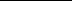 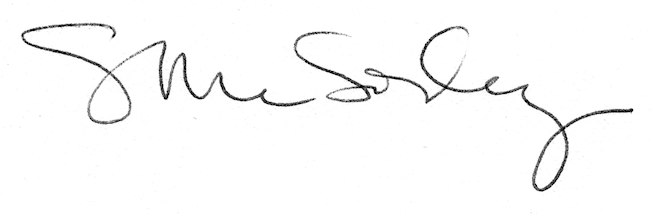 